Publicado en  el 06/09/2016 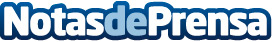 ElPozo contatará, como mínimo, a 284 jóvenes murcianosLa contratación de los menores de 30 años por parte de ElPozo Alimentación se desprende del compromiso de contratación de la compañía con el Servicio Regional de Empleo y Formación de Murcia. Además, también formará a 425 desempleados jóvenesDatos de contacto:Nota de prensa publicada en: https://www.notasdeprensa.es/elpozo-contatara-como-minimo-a-284-jovenes Categorias: Murcia http://www.notasdeprensa.es